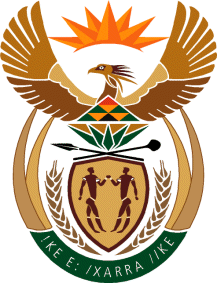 MinistryEmployment & LabourRepublic of South AfricaPrivate Bag X499, PRETORIA, 0001. Laboria House 215 Schoeman Street, PRETORA Tel: (012) 392 9620 Fax: 012 320 1942Private Bag X9090, CAPE TOWN, 8000. 120 Plein Street, 12th Floor, CAPE TOWN Tel: (021) 466 7160 Fax 021 432 2830www.labour.gov.zaNATIONAL ASSEMBLYWRITTEN REPLYQUESTION NUMBER: 2769 [NW3356E]2769. Mr N P Masipa (DA) to ask the Minister of Employment and Labour: (1) What (a) is the breakdown of labour inspectors who are allocated in each (i) province and (ii) district in the agricultural sector, (b) number of farms were visited by each inspector in each province in the past 10 years and (c) were their findings and actions that were taken to address the specified findings; (2) (a) how is his department addressing the issues in the farming sectors with organised agriculture and farm workers if there are no labour inspectors allocated specifically for the farming sector and (b) on how regular a basis does he engage with the organised agriculture to address all labour issues on farms in each year; (3) will he furnish Mr N P Masipa with the minutes of such meetings and/or engagements with both organised (a) agriculture and (b) labour? NW3356EREPLY:1(a) and (b). Number of inspectors and inspectionsREPLY: 1(c) Findings and action takenThe following were the contraventions found across all the legislations:Employment Equity Act No 55 of 1998 Provisions contravened:Section 24 – appointment letter not signed by the CEO. EE Managers not appointed with the required resources and budged.Section 16 and 17 – attendance registers not indicating the designated groups represented by the committee members. Section 19 -  analysis conducted post the development of the EE plan. Barriers not a true reflection of what is happening in the companySection 20 – EE plans do not show reasonable progress towards transformation in line with goals and numerical targets set by employers.  Basic Conditions of Employment Act No 75 of 1997 and National Minimum Wage Act provisions contravened:Section 9: Ordinary hours of workSection 10: OvertimeSection 16: Pay for work on SundaysSection 25: Maternity Leave Section 29: Written Particulars of EmploymentSection 31: Keeping of recordsSection 32: Payment of remunerationSection 33: Information about remunerationSection 66: Powers to question and InspectSection 67: Co-operation with Labour InspectorsVarious sections in the Sectoral Determinations 9:		National Minimum Wage: Section 4(5): Non-payment of National Minimum WageUnemployment Insurance Contributions Act of 2002 provisions contravened:Section 5 - Duty to contribute read with section 9 Payment of contribution to Unemployment Insurance Commissioner and refund;Section 7: Deduction of employee’s contributionsection 9-  Payment of contribution to Commissioner and refund; andsection 12 – interest of late payment Section 13 – penalties and defaultsection 56 – Failure to register, submit declarations and make contributions to the FundCompensation for Occupational Injuries and Diseases Act of 1993 provisions contravened:Section 80: Failure to register and furnish particulars with the DGSection 81: Failure to keep recordssection 82: Failure to furnish returns of earningssection 86: Employer fail to pay assessments to the CommissionerSection 87: Failure to pay assessments and other moneys. Occupational Health and Safety no 85 of 1993 provisions contravenedGeneral Safety Regulation 2(1), GSR 2(3)Administrative safety regulationsCOVID 19 -3(1), COVID 19 -3, COVID 19 -9, COVID 19- 3(7)Hazardous Chemical substances 9Environmental Regulations for Workplaces 9, ERW 6 Electrical Installations Regulations 7(1) Facilities Regulations 2Ergonomics regulationsActions taken to address findings:(2) (a) how is his department addressing the issues in the farming sectors with organised agriculture and farm workers if there are no labour inspectors allocated specifically for the farming sector and (b) on how regular a basis does he engage with the organised agriculture to address all labour issues on farms in each year; REPLY:(a) 	All the inspectors of the Department conduct inspections in the Agricultural Sector. The inspectors are specialists and conduct inspections in line with their disciplines.(b)	Inspectors incorporate an element of advocacy whenever they carry out inspections, therefore, engagements happen on a continuous basis(3) will he furnish Mr N P Masipa with the minutes of such meetings and/or engagements with both organised (a) agriculture and (b) labour?REPLY:There are no separate minutes as engagements happen during the inspection itself.Province Number of inspectorsNumber of inspectionsEastern Cape20836140Free State1889000Gauteng4021075KwaZulu-Natal4233783Limpopo1718088Mpumalanga1555158Northern Cape433076North West1297233Western Cape2186953Intervention Activities AdvocacyIncreased advocacy around the prescripts and provisions of the offerings of various Employment Laws through seminars, workshops, radio interviews etc.Inspections More than 90% of contravening workplaces served with notices on the spot.Follow up inspections, where applicable, are carried out.Enforcement Recoveries of monies through penalties and fines.Referral for prosecutions in instances where there could still be noncompliance where notices have expired.